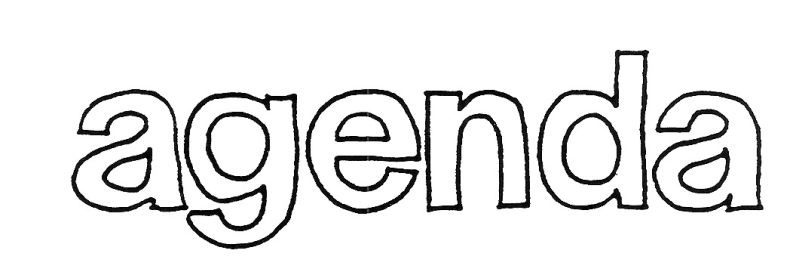 Nantucket Memorial AirportMaster Plan Working Group		Working Group Meeting #2February 25, 2014 1.  Welcome, Introductions and NewsTom Rafter, Airport Manager2.  Revised Mission Statement--DRAFTAnne McKinnon, Jacobs Engineering Group3.  Master Plan Elements—Review and Discussion		Existing conditions & baseline sustainability ‒ Bill Richardson & Meredith de Carbonnel, JacobsACK Financials 101 ‒ Steve Berardo, JacobsAviation activity ‒ Steve BerardoForecasts of aviation demand & fleet mix ‒ Steve Berardo4.  Discussion	Tom RafterBaseline environmental conditions and future goalsWhat do the forecasts tell us?Potential implications for airport facilities5.  Next Steps	Handouts: November 12, 2013, Working Group Meeting SummaryUpdated Working Group rosterRevised Mission StatementPowerPoint Slide Show